                                       Новый год без ДТП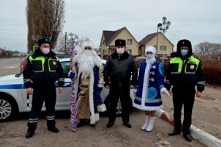        В рамках проведения акции «Новый год без ДТП»  сотрудники районного ГИБДД, вместе с Дедом Морозом и Снегурочкой, вышли на дороги районного центра, чтобы поздравить водителей с наступающим праздником.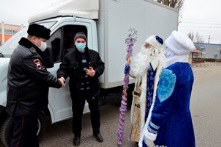        Приятную миссию взяли на себя начальник отделения ГИБДД майор полиции А.В. Ногтев и старший госавтоинспектор капитан полиции А.В. Полянский.       В центре поселка Добринка они останавливали водителей транспортных средств, поздравляли с наступающим Новым годом, вручали памятные сувениры с символом будущего  года, и самое главное, напоминали о необходимости строгого соблюдения Правил дорожного движения, внимательности и дисциплины на дорогах. 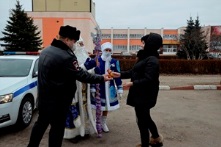 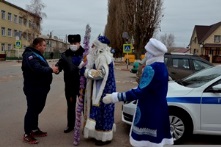 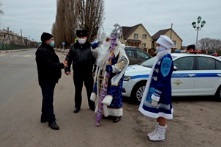        Водители были приятно удивлены такому способу профилактики  нарушений ПДД и обещали приложить все усилия, чтобы новый год прошел для них без дорожно-транспортных происшествий.